Sara Lucille LawNon - UnionSara Lucille LawNon - Union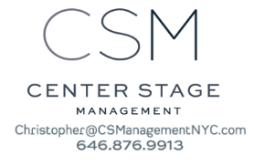 TheatreNational TourCeltic Angels Ireland                       Regional CamelotLead VocalistGuenevereLead VocalistGuenevereCMI EntertainmentOhio Light OperaH.M.S. PinaforeJosephine Josephine Ohio Light OperaShe Loves MeAmalia BalashAmalia BalashUtah Festival Opera, Quisisana ResortThe Only GirlMargaret AyresMargaret AyresVictor Herbert Renaissance ProjectSweeney ToddJohanna u/sJohanna u/sUtah Festival Opera Sweeney ToddJohannaJohannaHawaii Performing Arts FestivalArrows and ApplesAtalanta Atalanta /kor/ ProductionsOperaGianni SchicchiLaurettaLaurettaOpera OrlandoThe Magic FlutePapagenaPapagenaOpera Orlando, Utah Festival Opera The Magic FluteThe Queen of the Night (cover)The Queen of the Night (cover)Opera OrlandoThe Marriage ContractFanniFanniOpera OrlandoOrpheus in the UnderworldCupid/Featured Can-Can DancerCupid/Featured Can-Can DancerOhio Light OperaCarmenFrasquitaFrasquitaUtah Festival Opera Don GiovanniZerlinaZerlinaOpera on the RocksThe MediumMonicaMonicaAmelia Island OperaUncovered The Voice of the WaterThe Voice of the WaterCity Lyric OperaConcert/RevueA Musical Extravaganza at SeaLead VocalistLead VocalistMSC CruisesGame OvertureSoloist Soloist Disney & The Orlando PhilharmonicSentimental Journey SoloistSoloistUtah Festival OperaHoliday Pops!SoloistSoloistThe Charleston Symphony OrchestraBach: Mass in B minorSoloist Soloist The Charleston Symphony OrchestraAmerican Music: A Celebration of LoveSoloist Soloist The Villages PhilharmonicThe Very Best of Gilbert & Sullivan SoloistSoloistBrevard Music CenterSome Enchanted Evening: An R&H RevueSoloistSoloistBrevard Music CenterAwards & Honors Regional AwardsBest Actress - JohannaBest Actress - JohannaBroadwayWorldBailey & Argento Vocal Competition Audience Favorite Audience Favorite National Opera AssociationCareer Grant CompetitionFinalistFinalistThe Gilbert & Sullivan Society of HoustonHarold Haugh Light Opera CompetitionFinalist Finalist The Comic Opera GuildTraining Masters of MusicVocal PerformanceVocal PerformanceMannes School of MusicBachelors of MusicVocal PerformanceVocal PerformanceNew England ConservatoryVoice: Manny Perez, Amy Burton, Jennifer Aylmer, Carole HaberActing: Dean Anthony, Gabriel Preisser, Grant PreisserStage Combat: Stefan EspinosaVoice: Manny Perez, Amy Burton, Jennifer Aylmer, Carole HaberActing: Dean Anthony, Gabriel Preisser, Grant PreisserStage Combat: Stefan EspinosaVoice: Manny Perez, Amy Burton, Jennifer Aylmer, Carole HaberActing: Dean Anthony, Gabriel Preisser, Grant PreisserStage Combat: Stefan EspinosaVoice: Manny Perez, Amy Burton, Jennifer Aylmer, Carole HaberActing: Dean Anthony, Gabriel Preisser, Grant PreisserStage Combat: Stefan EspinosaSpecial Skills Perfect Pitch, Right Split, Vocal Impressions, Whistle Tone Up to G6Perfect Pitch, Right Split, Vocal Impressions, Whistle Tone Up to G6Perfect Pitch, Right Split, Vocal Impressions, Whistle Tone Up to G6Perfect Pitch, Right Split, Vocal Impressions, Whistle Tone Up to G6